Pozdravljeni učenci, ki obiskujete LIKOVNO SNOVANJE 2!OBVEŠČAM VAS, DA JE ODDAJA VAŠIH NALOG PODALJŠANA ZA 2 URI. TOREJ DO PETKA, 10. 4. 2020, ZARADI VAŠE PREOBREMENJENOSTI. KDOR JE ŽE ODDAL, POHVALJEN! OSTALI PA V MIRU USTVARITE SVOJE NALOGE. ČE PA BI KDO ŽELEL DODATNO DELO, PA ME LAHKO PROSI ZA NAVODILA. V času dela na domu pri predmetu LIKOVNO SNOVANJE 2 naredite naslednje:PET., 3. 4. 2020, 7. šolska uraPET., 10. 4. 2020, 7. šolska uraNALOGA (A4 format):	Nadaljujete z nalogo z naslovom Od pojma do znaka. Narišete skico in nato risbo znaka, ki si ga moraš sam izmisliti in ne prerisati (kot smo se pogovorili pri pouku). 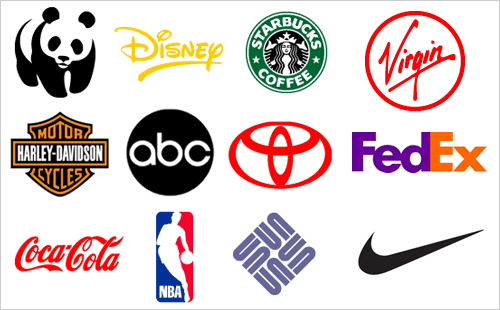 Primeri zaščitnih znakov/logotipov      NADALJEVANJE NALOGE (A4 format): Ustvarjeni znak nato barvno opremite. Če imate možnost, ga naredite v 3D.